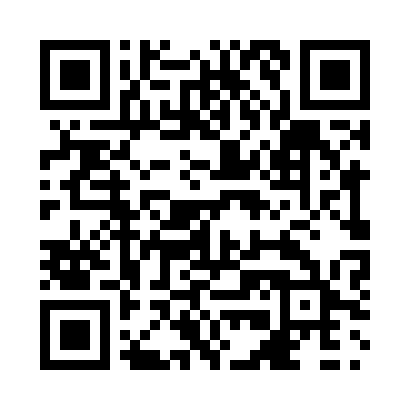 Prayer times for Belle Isle, Newfoundland and Labrador, CanadaWed 1 May 2024 - Fri 31 May 2024High Latitude Method: Angle Based RulePrayer Calculation Method: Islamic Society of North AmericaAsar Calculation Method: HanafiPrayer times provided by https://www.salahtimes.comDateDayFajrSunriseDhuhrAsrMaghribIsha1Wed3:415:401:086:168:3710:372Thu3:385:381:086:178:3910:403Fri3:355:361:086:188:4010:424Sat3:325:351:086:198:4210:455Sun3:295:331:086:208:4410:486Mon3:265:311:086:218:4510:517Tue3:235:291:086:228:4710:548Wed3:205:281:086:238:4810:579Thu3:175:261:086:248:5010:5910Fri3:165:241:086:258:5211:0011Sat3:155:231:086:268:5311:0112Sun3:145:211:076:278:5511:0113Mon3:145:191:076:288:5611:0214Tue3:135:181:076:298:5811:0315Wed3:125:161:086:309:0011:0416Thu3:115:151:086:319:0111:0417Fri3:115:131:086:319:0311:0518Sat3:105:121:086:329:0411:0619Sun3:095:111:086:339:0511:0720Mon3:095:091:086:349:0711:0721Tue3:085:081:086:359:0811:0822Wed3:075:071:086:369:1011:0923Thu3:075:051:086:369:1111:1024Fri3:065:041:086:379:1211:1025Sat3:065:031:086:389:1411:1126Sun3:055:021:086:399:1511:1227Mon3:055:011:086:409:1611:1228Tue3:045:001:096:409:1811:1329Wed3:044:591:096:419:1911:1430Thu3:044:581:096:429:2011:1431Fri3:034:571:096:429:2111:15